1x2 HDMI Splitter Over Single Cat5e/6 Cable Up to 50M with IROperating Instructions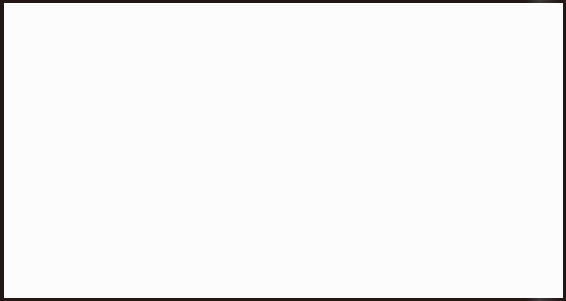 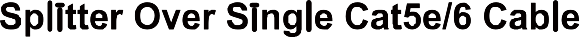 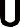 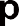 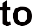 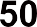 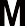 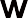 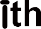 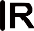 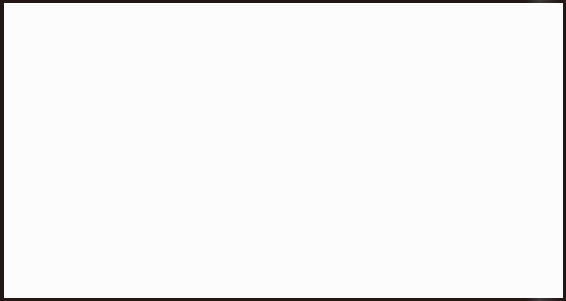 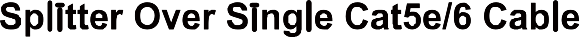 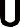 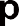 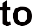 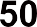 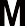 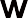 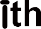 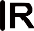 NoticeThe information in this document is subject to change without notice. Every effort has been made in the preparation of this document to ensure accuracy of the contents, but all statements, information, and recommendations in this document do not constitute the warranty of any kind, express or implied.FeaturesDistribute 1 HDMI signal to 2 identical UTP outputs synchronously, with 1 - looping HDMI output.Transmit over 50m single Cat5e/6 cable.Can be cascaded for 4 layers.With wide-band Bi-Direction IR control (38 ~ 56 kHz).(IR extension from Sender to Receiver or from Receiver to Sender)Support Full HD 1080p, VESA resolution: 1920x1200.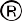 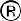 Supports Dolby	TrueHD, DTS-HD	Master Audio.Support 3D.Package Contents1 x HDMI Splitter1 x 5V DC Adapter1 x User Manual1SPECIFICATIONSNote: ① The transmission distance is Max 40m under 1920x1200 resolution.② The distance is 40m under 5.1CH or 7.1CH.③ Under perfect transmission conditions including straight cable runs with no electrical interference, bends, kinks, patch panels or wall outlets.PANEL DESCRIPTIONSFront Panel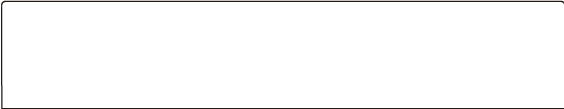 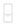 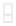 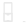 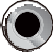 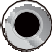 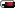 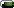 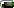 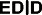 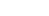 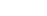 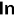 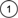 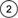 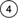 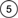 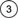 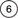 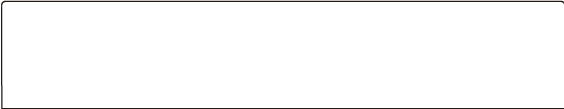 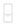 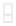 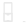 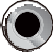 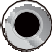 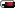 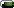 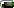 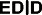 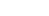 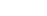 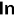 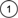 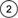 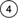 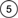 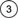 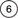 1. DIP switch for EDID setting	2. IR-TX port3. IR-RX port	4. Indicator of HDMI output5. Indicator of HDMI input	6. Power input indicatorRear Panel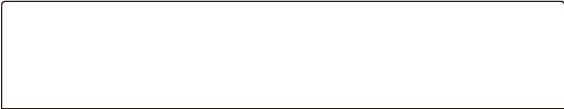 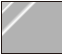 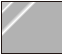 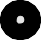 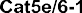 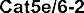 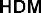 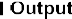 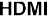 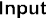 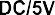 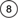 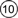 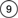 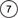 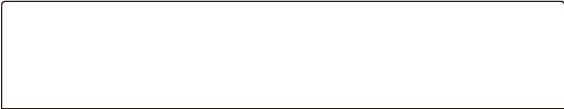 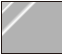 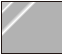 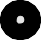 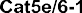 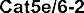 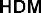 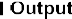 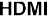 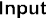 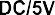 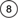 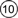 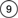 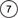 7. CAT-5E/6 out ports	8. HDMI output9. HDMI input	10. Power inputDIP Switch for EDID SettingConnecting and operatingConnect the HDMI input source into HDMI splitter.Connect HDMI splitter and receiver by single cat5e/6 cable (The cable termination must follow the standard of EIA/TIA 568B).Connect the HDMI display (such as HD-LCD/HD-DLP) into the HDMI output of receiver.Connect the Loop HDMI output port of HDMI Splitter with the HDMI Display (such as HD-LCD/HD-DLP) by HDMI cable.Plug IR TX cable and IR RX cable to IR port of the Splitter.Plug IR TX cable and IR RX cable to IR port of the Receiver.Insert the DC 5V power supply into HDMI splitter and receiver.Connection DiagramApplication 1: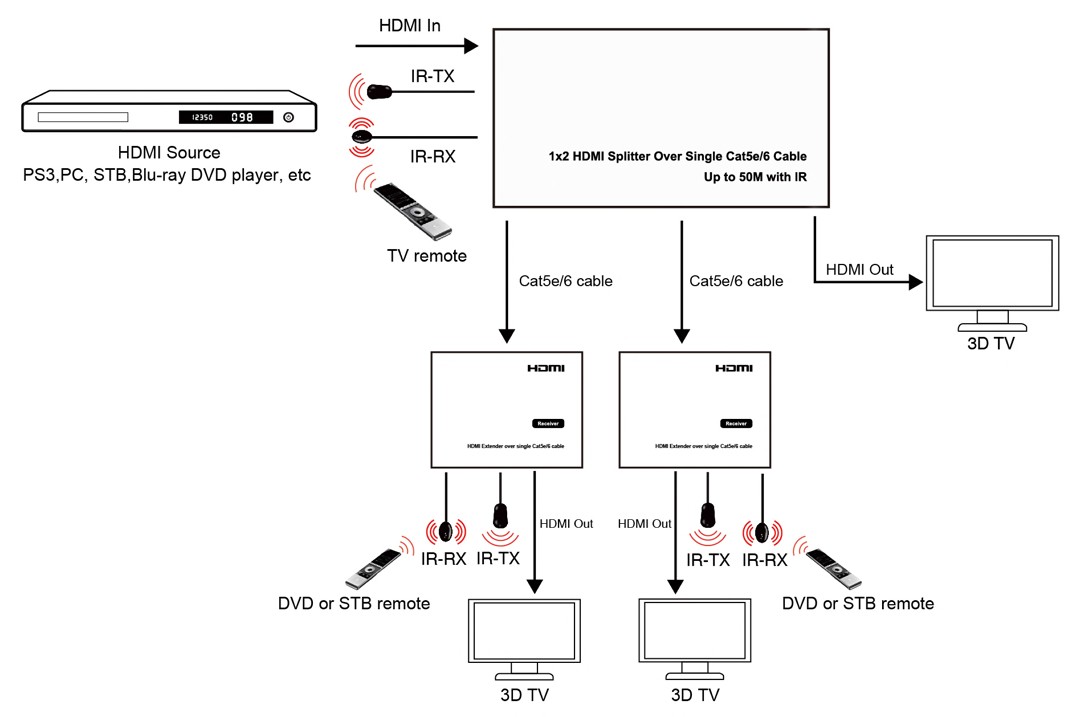 Application 2: Cascade for 4 layers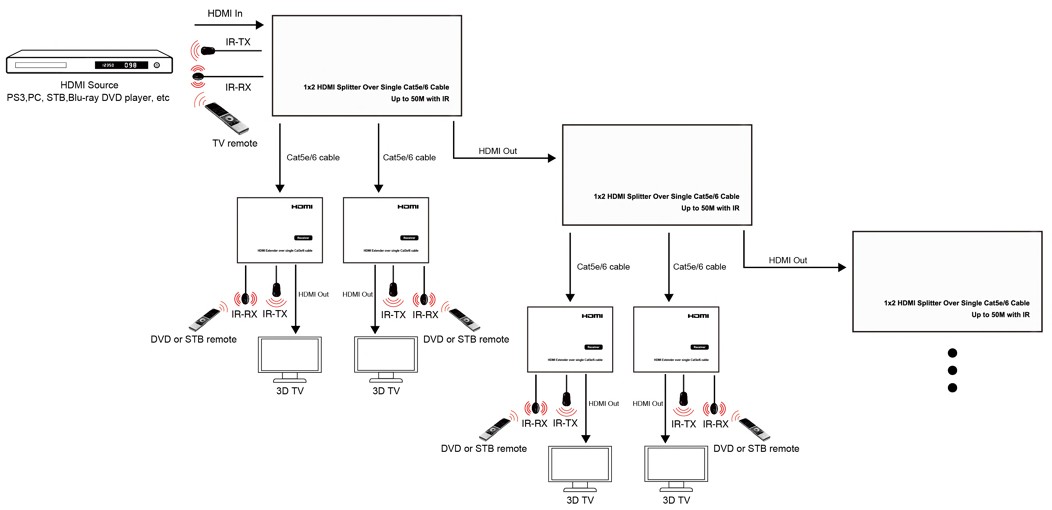 MAINTENANCEClean this unit with a soft, dry cloth. Never use alcohol, paint thinner of benzene to  clean this unit.PRODUCT SERVICEDamage requiring service:The unit should be serviced by qualified service personnel if:The DC power supply cord or AC adaptor has been damaged;Objects or liquids have gotten into the unit;The unit has been exposed to rain;The unit does not operate normally or exhibits a marked change in performance;The unit has been dropped or the cabinet damaged.Servicing Personnel: Do not attempt to service the unit beyond that described in these operating instructions. Refer all other servicing to authorized servicing personnel.Replacement parts: When parts need replacing ensure the servicer uses parts specified by the manufacturer or parts that have the same characteristics as the original parts. Unauthorized substitutes may result in fire, electric shock, or other hazards.Safety check: After repairs or service, ask the servicer to perform safety checks to confirm that the unit is in proper working condition.WARRANTYIf your product does not work properly because of a defect in materials or workmanship, our Company (referred to as "the warrantor" ) will, for the length of the period indicated as below, (Parts(1)Year, Labor(1) Year) which starts with the date of original purchase ("Limited Warranty period"), at its option either(a) repair your product with new or refurbished parts, or (b) replace it with a new of a refurbished product. The decision to repair or replace will be made by the  warrantor.During the "Labor" Limited Warranty period there will be no charge for  labor.During the "Parts" warranty period, there will be no charge for parts. You must mail-in your product during the warranty period. This Limited Warranty is extended only to the original purchaser and only covers product purchased as new. A purchase receipt or other proof of original purchase date is required for Limited Warranty  service.MAIL-IN SERVICEWhen shipping the unit carefully pack and send it prepaid, adequately insured and preferably in the original carton. Include a letter detailing the complaint and provide a day time phone and/or email address where you can be  reached.LIMITED WARRANTY LIMITS AND EXCLUSIONSThis Limited Warranty ONLY COVERS failures due to defects in materials or workmanship, and DOES NOT COVER normal wear and tear or cosmetic damage. The Limited Warranty ALSO DOES NOT COVER damages which occurred in shipment, or failures which are caused by products not supplied by warrantor, or failures which result from accidents, misuse, abuse, neglect, mishandling, misapplication, alteration, faulty installation, set-up adjustments, maladjustment of consumer controls, improper maintenance, power line surge, lightning damage, modification, or service by anyone other than a Factory Service center or other Authorized Servicer, or damage that is attributable to acts of  God.THERE ARE NO EXPRESS WARRANTIES EXCEPT AS LISTED UNDER "LIMITED WARRANTY COVERAGE". THE WARRANTOR IS NOT LIABLE FOR INCIDENTAL OR CONSEQUENTIAL DAMAGES RESULTING FROM THE USE OF THIS PRODUCT, OR ARISING OUT OF ANY BREACH OF THIS WARRANTY. (As examples, this excludes damages for lost time, cost of having someone remove or re-install an installed unit if applicable, travel to and from the service, loss of or damage to media or images, data or other recorded content. The items listed are not exclusive, but are for illustration only.)PARTS AND SERVICE, WHICH ARE NOT COVERED BY THIS LIMITED WARRANTY, ARE YOUR RESPONSIBILITY.Operating Temperature Range-5 to +35℃(+23 to +95℉)Operating Humidity Range5 to 90%RH (No Condensation)Video Amplifier Bandwidth140MHzInput Video Signal0.5-1.0 Volts P-PInput DDC Signal5 volts p-p (TTL)Data transfer speed rate6.75Gbps(Maximum)Input port1xHDMIOutput ports2xCat5e/6, 1xHDMIVideo Format SupportedDTV/HDTV:480i/576i/480P/576P/720P/1080i/1080PVESA resolution:1920x1200① 3D video supportVertical Frequency range60HzSupport Audio FormatDTS-HD Master Audio, Dolby True HD, multi-channel 5.1, stereo etc ②Transmission Distance1080P 8-bit 50mOver single cat5e or cat6 cable/24AWG/Solid③Power consumption6W(Max)Dimension (L×W×H)L149xW79xH28mmNet Weight317.7gDIP SwitchEDID0000Default (1080P2D 2ch)0001Copy from HDMI output00101080P2D 2CH00111080P2D 6CH01001080P2D 8CH0101Reserved01101080P3D 2CH01111080P3D 6CH11111080P3D 8CH